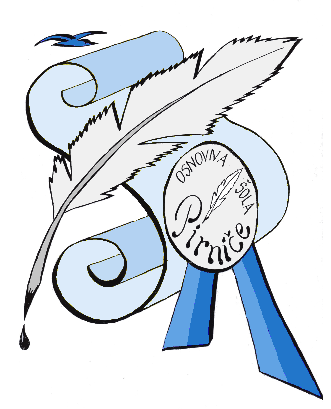 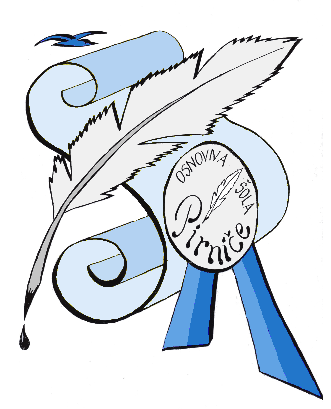 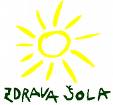 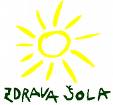 SEZNAM UČBENIKOV, DELOVNIH ZVEZKOV IN OSTALIH POTREBŠČIN ZA ŠOLSKO LETO 2017/2018 ZA 5. RAZREDDelovni zvezki, ki jih je določila šolaPotrebščine, ki jih je določila šolaSeznam učbenikov (učbeniški sklad)Seznam pripravila: Barbara Kavčič,                                                                                                       Zg. Pirniče, 1. 6. 2017                              skrbnica učbeniškega skladaKoličinaNazivEANZaložba1RADOVEDNIH PET 5, komplet samostojnih delovnih zvezkov za slovenščino, matematiko, družbo, naravoslovje in tehniko s praktičnim gradivom za NIT + brezplačne priloge, NOVO 20163831075927254ROKUS-KLETT1J. Skela et al: MY SAILS 2, NEW, delovni zvezek za angleščino9789616968539ZOKoličinaNaziv7ZVEZEK, veliki A4, 50-listni, črtasti (NIT, DRU, GOS, SLJ (2), GUM, TJA)1ZVEZEK, veliki A4, 50-listni, brezčrtni1ZVEZEK, mali A5, 50-listni, črtasti (SLJ)1ZVEZEK AJDA, veliki A4, 40-listni,  1 cm karo (MAT)1POLE PAPIRJA, črtaste, 10 kosov v pakiranju1KOLAŽ PAPIR, velikost A4, 24-barvni1RISALNI BLOK, 20-listni1VOŠČENE BARVICE1TEMPERA BARVA, posamična, bela, rdeča, rumena, modra, črna 1SVINČNIK, trdota HB1TEHNIČNI SVINČNIK1MINICE ZA TEHNIČNI SVINČNIK1NALIVNO PERO, RDEČ KEMIČNI SVINČNIK1BRISALNIK ČRNILA1LESENE BARVICE1RISALNO OGLJE1FLOMASTRI1RAVNILO NOMA 5, velika šablona1RAVNILO GEOTRIKOTNIK1RAVNILO, plastično, 30 cm1DAS MASA1SAMOLEPILNI TRAK 1LEPILO1ŠKARJE,1ŠESTILO1ČRNI TUŠ1RADIRKA1ŠILČEK1LONČEK ZA ČOPIČE1PALETA 1KOMPLET ČOPIČEV1MAPA A4 z elastiko, plastificirana1MAPA U, plastična, vložna1VREČKA ZA COPATE1VREČKA ZA ŠPORTNO OPREMO1ŠOLSKA TORBA1PERESNICAKoličinaNazivZaložba1S. Kojc Hribar: GOSPODINJSTVO 5, učbenikMLADINSKA KNJIGA1J. Skela et al: MY SAILS 2, NEW, učbenik za angleščinoZO1 1M. Blažič et al: RADOVEDNIH PET, berilo za peti razred H. Verdev, J. M. Razpotnik: RADOVEDNIH PET 5, učbenik za družboROKUS-KLETTROKUS-KLETT